Domácí příprava 20. – 24.4.2020SEKUNDA A,BTéma: USA – Hospodářství(využij i Atlas světa)Hospodářství USA je 2. největší na světě. Pracuje zde 160,4 milionů lidí.Největší podíl na hodnotě každoroční produkce mají:služby - 80%		průmysl - 19,1% 		 zemědělství - 0,9%.Graf rozdělení bohatsvtí ve světě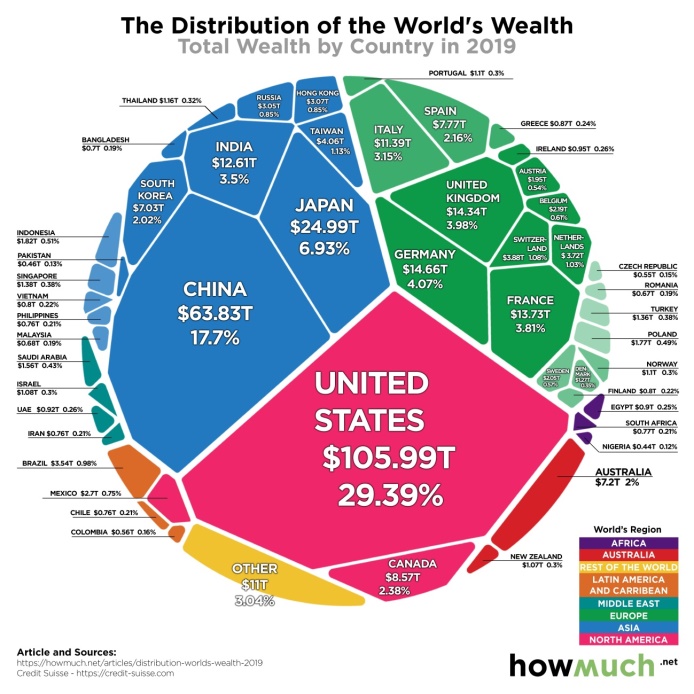 Na světě žije 2095 dolarových miliardářů, 614 z nich jsou občané USA. Zjisti, v jakých odvětvích svůj majetek získali pomocítéto stránky:https://www.forbes.com/real-time-billionaires/#78cc9cff3d78 Nejbohatší lidé v USA1. Jeff Bezos			Amazon			113,0 miliard US dolarů2. Bill Gates			Microsoft			98,03. Warren Buffett		Berkshire Hathaway		67,54. Larry Ellison		Oracle				59,05. Mark Zuckerberg		Facebook			54,76. Jim Walton			Walmart			54,67. Alice Walton		Walmart			54,48. S. Robson Walton		Walmart			54,19. Steve Balmer		Microsoft			52,710. Larry Page		Alphabet (Google)		50,920 nejbohatších občanů USA má větší majetek než spodních 50% obyvatel USA (což je asi 151 mil. lidí).400 nejbohatších občanů má větší majetek než 61% obyvatel USA.70 000 občanů má majetek převyšující 50 mil. dolarů173 000 občanů má majetek větší než 25 mil. dolarů1,4 mil. občanů má majetek ve výši 5 – 25 mil. dolarů12 mil. občanů má majetek ve výši miniálně 1 mil. dolarů20% nejbohatších vlastní 84% bohatství USA46% lidí ale nemá naspořeno víc jak 400 dolarů.
15% (47 mil.) lidí je závislých na potravinových poukázkách od vlády.Co vyplývá z předchozích údajů? Jak je rozděleno bohatství země mezi její obyvatele? SILICON VALLEY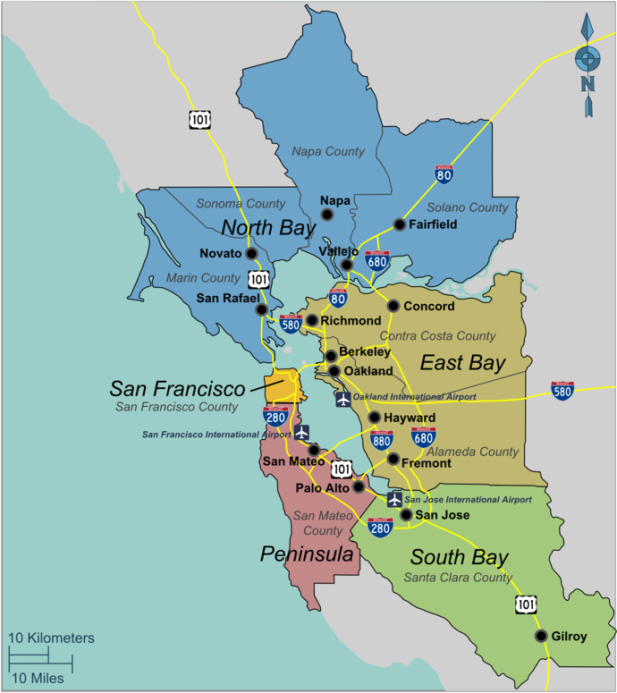 Oblast Silicon Valley v Kalifornii měří asi 150 km na délku a 20 km na šířku a žije zde asi 3,5 mil. lidí. Soustřeďují se zde vysoké školy, výzkumná pracoviště a chytří lidé s nápady (1/3 vědců a inženýrů jsou cizinci), firmy využívající špičkové výrobní postupy, investoři ochotní vložit peníze do nových, nevyzkoušených výrobků. Oblast může nabídnout 387 000 špičkových pracovních pozic a je zde nejvyšší soustředění vysoce kvalifikovaných pracovníků v USA. V roce 2012 získalo Silicon Valley 46% všech investic do podniků v USA.Firmy ze Sillicon Valley s nejvyšší hodnotou v roce 2016:
1. Apple			hodnota firmy 804 mld. USD		tržby 216 mld. USD	zisk 46 mld. USD
2. Alphabet (Google)				651		   		90	       	        19	
3. Microsoft					536		          		85                	        17
4. Amazon					455		          	          136	        	          2
5. Facebook					434		            	28	        	        10Zjisti, co tyto firmy vlastně prodávají a přemýšlej, na čem je založen jejich úspěch: Apple, Google, Facebook, eBay, Yahoo!, IBM, Intel, Oracle, Adobe, Hewlett-Packard , Cisco, Lockheed Martin Produkty, které se z USA vyváží:49%	hotové průmyslové výrobky (elektronika, letadla, zbraně, motorová vozidla, výpočetní technika, 	telekomunikační zařízení …)   27%	suroviny a součástky pro průmysl15%	spotřební zboží (automobily, medicínské přístroje …)9%	zemědělské produkty (sója, obilí, ovoce)Kam USA vyváží: Kanada 18,3%  Mexiko 15,7%  Čína 8,4%  Japonsko 4,4%Produkty, které do USA dováží:
32,9%		suroviny a součástky pro průmysl30,4%		hotové výrobky (počítače, telekomunikační zařízení, motorová vozidla a jejich součásti, 		elektrárny, výrobní linky…)31,8%		spotřební zboží (auta, oblečení, medicínské výrobky, nábytek, hračky …),,4,9%		zemědělské produkty
Odkud USA dováží: Čína 21,6%   Kanada 13,2%   Mexiko 13,2%   Japonsko 5,9%   Německo 5,5%Často jsme svědky podceňování základních a středních škol v USA. Vrcholem vzdělávacího systému jsou ale vysoké školy, které vzdělávají velké množství nejkvalifikovanějších světových odborníků.V první dvacítce nejlépe hodnocených škol světa je 17 z USA. V první stovce nejlepších je 54 škol z USA.V tisícovce nejlépe hodnocených škol celého světa je 229 z USA (Karlova univerzita je na 237 místě).https://cwur.org/2019-2020.phpPořadí světového hodnocení v roce 2019-2020: 
1.     Harvard Univesity (Cambridge, Massachusetts)
2.     Massachusetts Institut of Technology (MIT)
3.     Stanford University (Stanford, Kalifornie) 
6.     Columbia University (Manhattan, New York)
7.     Princeton University (Princeton, New Jersey)8.     Berkeley, University of Kalifornia
9.     University of Pennsylvania
10.   University of ChicagoNajdi státy a města, kde sídlí tyto univerzity. Vidíš nějakou spojitost mezi úrovní vysokého školství v USA a jejich hospodářským úspěchem?Pokud tě zajímá, jak studovat na těchto nejlepších školách, doporučuji vyslechnout zde:https://video.aktualne.cz/dvtv/dostala-se-mezi-nejlepsi-na-stanford-mi-pomohly-i-dobrovolni/r~cb4ce52e10d511e7a70b002590604f2e/https://video.aktualne.cz/dvtv/nejlepsi-maturantkou-sveta-je-sara-davidova-chtela-jsem-do-a/r~1518af20053511ea8d520cc47ab5f122/
… a nakonec i zde od 17 minuty 10 sekundy:https://plus.rozhlas.cz/odchod-britanie-z-evropske-unie-je-tragedie-i-pro-cesko-mysli-si-banker-jonas-8081033Zjisti pomocí níže uvedené mapy a atlasu a zapiš si do sešitu vždy státy s největší produkcí:Nerostné surovinyVe kterých státech těží nejvíce uhlí, ropy a zemního plynu?Ve kterých státech těží nejvíce železné rudy, měděné rudy a rudy hliníku (baoxit)?Ve kterých státech těží rudu prvku, který je „palivem“ v jaderných elektrárnách?Ve kterých státech těží zlato, stříbro a platinu? Zemědělské plodinyVe kterých státech pěstují nejvíce pšenice a ječmene?Jaké další druhy obilí pěstují a ve kterých státech?Ve kterých státech pěstují rýži?Ve kterých státech pěstují brambory?Ve kterých státech pěstují sójové boby?Jaké plodiny pěstují kvůli cukru a ve kterých státech?Ve kterých státech pěstují podzemnici olejnou?Ve kterých státech pěstují ovoce?Ve kterých státech pěstují bavlník?Ve kterých státech pěstují tabák?Hospodářská zvířataVe kterých státech chovají hovvvězí dobytek?	Ve kterých státech se soustředí na produkci mléka a mléčných výrobků?Ve kterých státech chovají ovce?Ve kterých státech chovají drůbež?Jaké ryby a mořské plody loví v pobřežních vodách?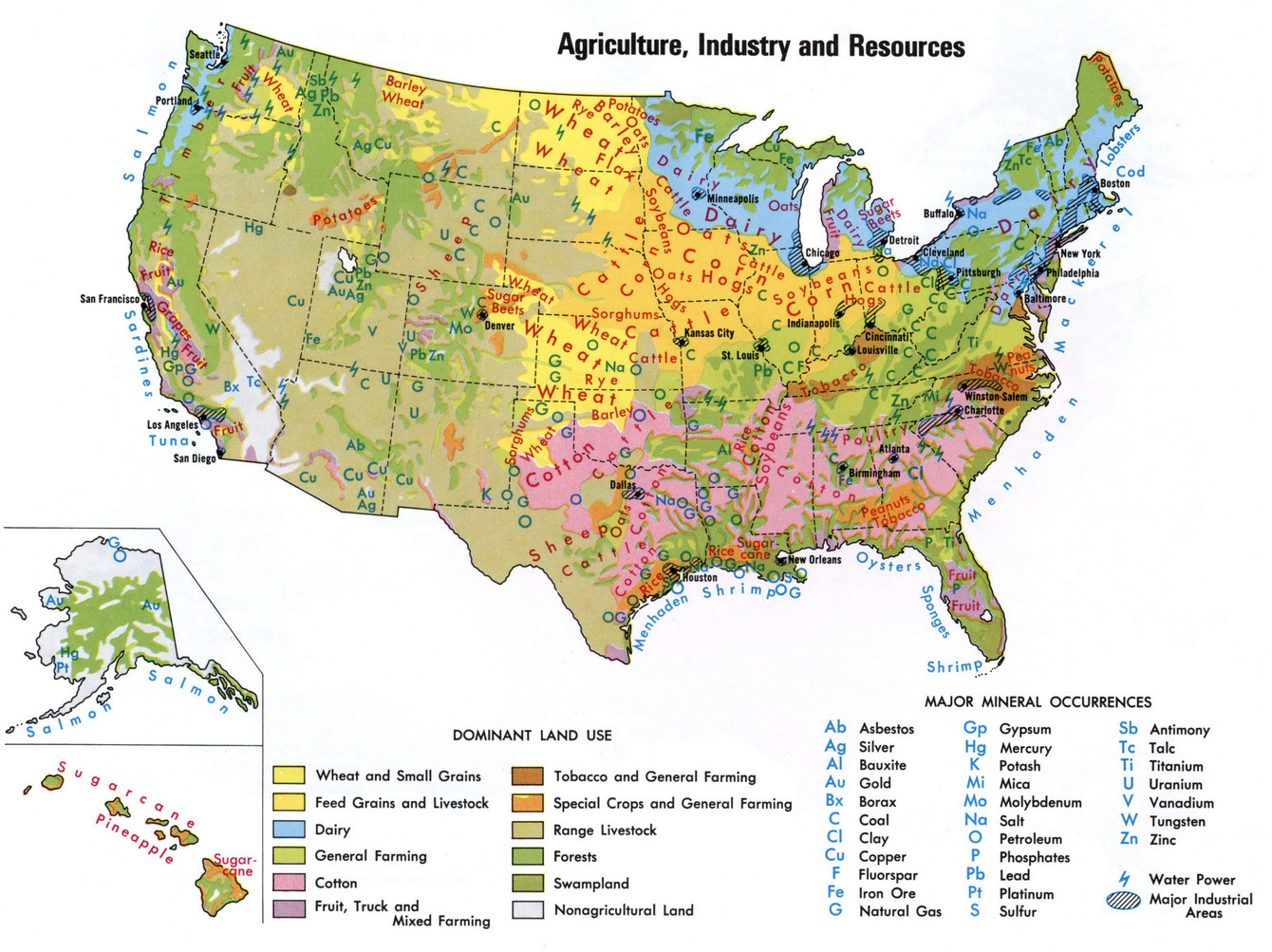 